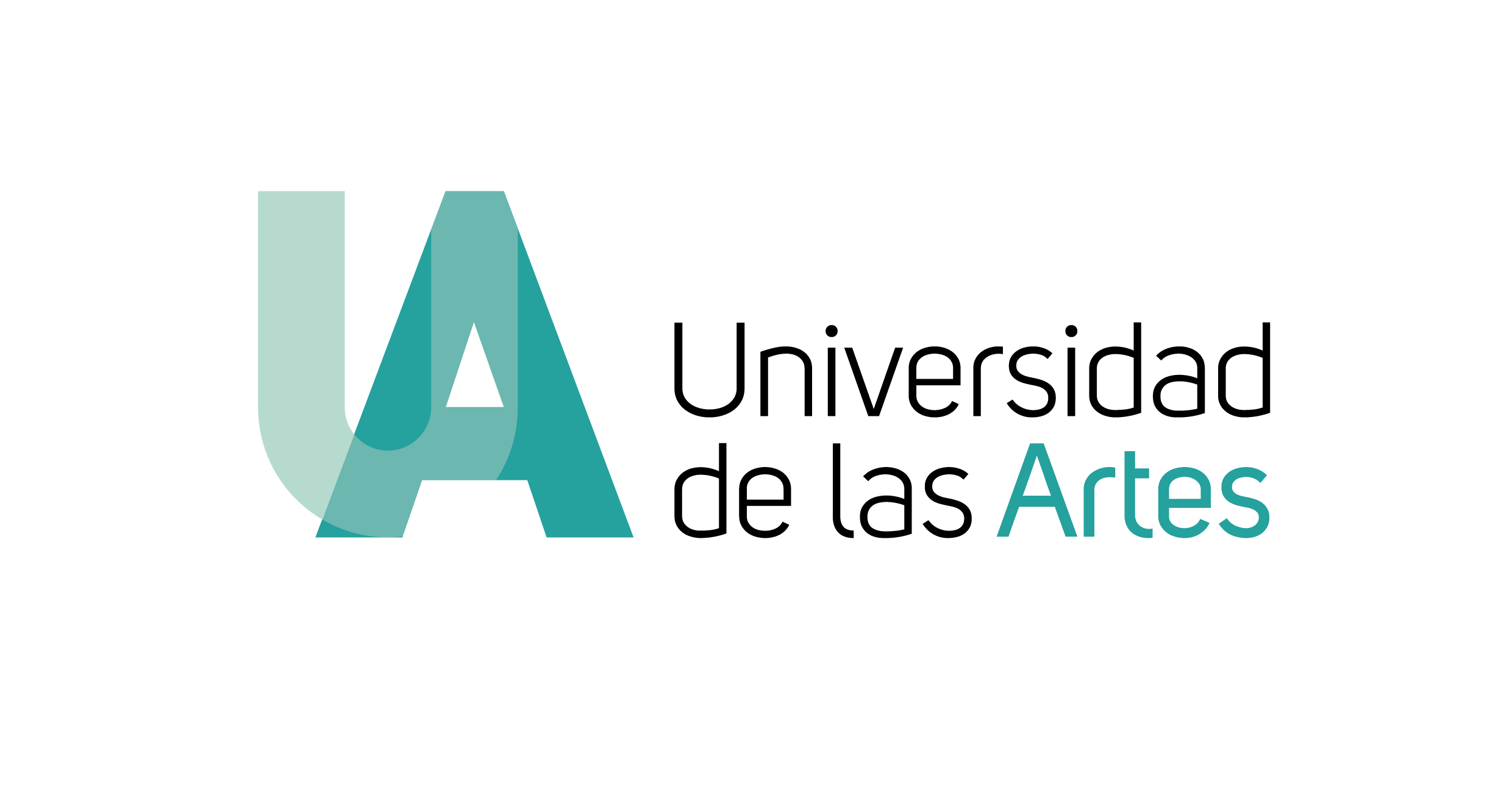 UNIVERSIDAD DE LAS ARTESUNIVERSIDAD DE LAS ARTESUNIVERSIDAD DE LAS ARTESUNIVERSIDAD DE LAS ARTESUNIVERSIDAD DE LAS ARTESUNIVERSIDAD DE LAS ARTESUNIVERSIDAD DE LAS ARTESUNIVERSIDAD DE LAS ARTESUNIVERSIDAD DE LAS ARTESFORMULARIO DE INSCRIPCIÓN DE CANDIDATURAS DE REPRESENTANTES ____(colocar estudiantiles o Servidores y trabajadores según sea el caso)_______________________AL CONSEJO DIRECTIVO DE ESCUELA Y UNIDADES ACADÉMICAS _____(Nombre de la Escuela o Unidad Académica)_______________DE LA UNIVERSIDAD DE LAS ARTES  PERIODO _____ - _____FORMULARIO DE INSCRIPCIÓN DE CANDIDATURAS DE REPRESENTANTES ____(colocar estudiantiles o Servidores y trabajadores según sea el caso)_______________________AL CONSEJO DIRECTIVO DE ESCUELA Y UNIDADES ACADÉMICAS _____(Nombre de la Escuela o Unidad Académica)_______________DE LA UNIVERSIDAD DE LAS ARTES  PERIODO _____ - _____FORMULARIO DE INSCRIPCIÓN DE CANDIDATURAS DE REPRESENTANTES ____(colocar estudiantiles o Servidores y trabajadores según sea el caso)_______________________AL CONSEJO DIRECTIVO DE ESCUELA Y UNIDADES ACADÉMICAS _____(Nombre de la Escuela o Unidad Académica)_______________DE LA UNIVERSIDAD DE LAS ARTES  PERIODO _____ - _____FORMULARIO DE INSCRIPCIÓN DE CANDIDATURAS DE REPRESENTANTES ____(colocar estudiantiles o Servidores y trabajadores según sea el caso)_______________________AL CONSEJO DIRECTIVO DE ESCUELA Y UNIDADES ACADÉMICAS _____(Nombre de la Escuela o Unidad Académica)_______________DE LA UNIVERSIDAD DE LAS ARTES  PERIODO _____ - _____FORMULARIO DE INSCRIPCIÓN DE CANDIDATURAS DE REPRESENTANTES ____(colocar estudiantiles o Servidores y trabajadores según sea el caso)_______________________AL CONSEJO DIRECTIVO DE ESCUELA Y UNIDADES ACADÉMICAS _____(Nombre de la Escuela o Unidad Académica)_______________DE LA UNIVERSIDAD DE LAS ARTES  PERIODO _____ - _____FORMULARIO DE INSCRIPCIÓN DE CANDIDATURAS DE REPRESENTANTES ____(colocar estudiantiles o Servidores y trabajadores según sea el caso)_______________________AL CONSEJO DIRECTIVO DE ESCUELA Y UNIDADES ACADÉMICAS _____(Nombre de la Escuela o Unidad Académica)_______________DE LA UNIVERSIDAD DE LAS ARTES  PERIODO _____ - _____FORMULARIO DE INSCRIPCIÓN DE CANDIDATURAS DE REPRESENTANTES ____(colocar estudiantiles o Servidores y trabajadores según sea el caso)_______________________AL CONSEJO DIRECTIVO DE ESCUELA Y UNIDADES ACADÉMICAS _____(Nombre de la Escuela o Unidad Académica)_______________DE LA UNIVERSIDAD DE LAS ARTES  PERIODO _____ - _____FORMULARIO DE INSCRIPCIÓN DE CANDIDATURAS DE REPRESENTANTES ____(colocar estudiantiles o Servidores y trabajadores según sea el caso)_______________________AL CONSEJO DIRECTIVO DE ESCUELA Y UNIDADES ACADÉMICAS _____(Nombre de la Escuela o Unidad Académica)_______________DE LA UNIVERSIDAD DE LAS ARTES  PERIODO _____ - _____FORMULARIO DE INSCRIPCIÓN DE CANDIDATURAS DE REPRESENTANTES ____(colocar estudiantiles o Servidores y trabajadores según sea el caso)_______________________AL CONSEJO DIRECTIVO DE ESCUELA Y UNIDADES ACADÉMICAS _____(Nombre de la Escuela o Unidad Académica)_______________DE LA UNIVERSIDAD DE LAS ARTES  PERIODO _____ - _____Guayaquil,Guayaquil,dedeSeñor DoctorRuben Riera EstebanPresidenteTribunal Electoral de la UArtesEn su despacho.-De mis consideraciones:Solicito a usted inscribir mi candidatura a la dignidad: Solicito a usted inscribir mi candidatura a la dignidad: Solicito a usted inscribir mi candidatura a la dignidad: Solicito a usted inscribir mi candidatura a la dignidad: Solicito a usted inscribir mi candidatura a la dignidad: Representante de servidores y trabajadoresRepresentante estudiantilMovimiento filial que auspicia la candidaturaLogoRepresentante:Correo electrónico:Teléfono:Para cuyo efecto presento lo siguiente:Candidato(a) Principal:Nombres completos:fotofotoCedula o Pasaporte:fotofotoCorreo electrónico:fotofotoTeléfono:fotofotoDirección:fotofotoNacionalidad:fotofotoFirma de aceptación:fotofotoCandidato(a) Alterno:Nombres completos:fotofotoCedula o Pasaporte:fotofotoCorreo electrónico:fotofotoTeléfono:fotofotoDirección:fotofotoNacionalidad:fotofotoFirma de aceptación:fotofotoPara uso del Tribunal Electoral:Para uso del Tribunal Electoral:Para uso del Tribunal Electoral:Para uso del Tribunal Electoral:Para uso del Tribunal Electoral:Para uso del Tribunal Electoral:Para uso del Tribunal Electoral:Para uso del Tribunal Electoral:Para uso del Tribunal Electoral:Calificación de la lista de candidatura:Calificación de la lista de candidatura:Calificación de la lista de candidatura:Calificación de la lista de candidatura:Número de lista asignado:Número de lista asignado:Número de lista asignado:Número de lista asignado:Número de lista asignado:Dr. Ruben Riera EstebanDr. Ruben Riera EstebanAb. Estela Narváez FernándezAb. Estela Narváez FernándezAb. Estela Narváez FernándezAb. Estela Narváez FernándezAb. Estela Narváez FernándezAb. Estela Narváez FernándezAb. Estela Narváez FernándezPresidente Tribunal ElectoralPresidente Tribunal ElectoralSecretaria del Tribunal ElectoralSecretaria del Tribunal ElectoralSecretaria del Tribunal ElectoralSecretaria del Tribunal ElectoralSecretaria del Tribunal ElectoralSecretaria del Tribunal ElectoralSecretaria del Tribunal ElectoralLista de documentos que presento según lo requerido en el artículo 51 del Reglamento de Elecciones de la UArtes para representante estudiantil al Consejo Directivo de Escuela y Unidades Académicas de la Universidad de las ArtesLista de documentos que presento según lo requerido en el artículo 51 del Reglamento de Elecciones de la UArtes para representante estudiantil al Consejo Directivo de Escuela y Unidades Académicas de la Universidad de las ArtesLista de documentos que presento según lo requerido en el artículo 51 del Reglamento de Elecciones de la UArtes para representante estudiantil al Consejo Directivo de Escuela y Unidades Académicas de la Universidad de las ArtesLista de documentos que presento según lo requerido en el artículo 51 del Reglamento de Elecciones de la UArtes para representante estudiantil al Consejo Directivo de Escuela y Unidades Académicas de la Universidad de las ArtesLista de documentos que presento según lo requerido en el artículo 51 del Reglamento de Elecciones de la UArtes para representante estudiantil al Consejo Directivo de Escuela y Unidades Académicas de la Universidad de las ArtesLista de documentos que presento según lo requerido en el artículo 51 del Reglamento de Elecciones de la UArtes para representante estudiantil al Consejo Directivo de Escuela y Unidades Académicas de la Universidad de las ArtesLista de documentos que presento según lo requerido en el artículo 51 del Reglamento de Elecciones de la UArtes para representante estudiantil al Consejo Directivo de Escuela y Unidades Académicas de la Universidad de las ArtesPara uso del Tribunal Electoral:Para uso del Tribunal Electoral:Para uso del Tribunal Electoral:RequisitoDocumentoPresentaCumpleNo CumpleEstar en goce de los derechos de participaciónCopia simple de la cédula de ciudadanía o pasaporte.Estar en goce de los derechos de participaciónCertificado original emitido por el Ministerio de Trabajo donde se establezca que NO tenga impedimento de ocupar cargos públicos.Ser estudiantes regulares de la UArtesCertificado original emitido por la Secretaría Académica de la Universidad de las Artes de ser estudiante regularAcreditar un promedio de calificaciones equivalente o superior a muy bueno que tomará en cuenta toda la trayectoria académica de la o el candidatoCertificado original emitido por la Secretaría Académica de la Universidad de las Artes de ser estudiante tener un promedio de calificaciones equivalente o superior a muy buenoHaber aprobado al menos el cincuenta por ciento de la malla curricularCertificado original emitido por la Secretaría Académica de la Universidad de las Artes de haber aprobado al menos el cincuenta por ciento de la malla curricularNo haber reprobado materia algunaCertificado original emitido por la Secretaría Académica de la Universidad de las Artes de no haber reprobado materia algunaNo estar sancionadoCertificado original emitido por la Secretaría Académica de la Universidad de las Artes de no haber sido sancionado Observaciones:Lista de documentos que presento según lo requerido en el artículo 52 del Reglamento de Elecciones de la UArtes para representante de los servidores y trabajadores al Consejo Directivo de Escuela y Unidades Académicas de la Universidad de las ArtesLista de documentos que presento según lo requerido en el artículo 52 del Reglamento de Elecciones de la UArtes para representante de los servidores y trabajadores al Consejo Directivo de Escuela y Unidades Académicas de la Universidad de las ArtesLista de documentos que presento según lo requerido en el artículo 52 del Reglamento de Elecciones de la UArtes para representante de los servidores y trabajadores al Consejo Directivo de Escuela y Unidades Académicas de la Universidad de las ArtesLista de documentos que presento según lo requerido en el artículo 52 del Reglamento de Elecciones de la UArtes para representante de los servidores y trabajadores al Consejo Directivo de Escuela y Unidades Académicas de la Universidad de las ArtesLista de documentos que presento según lo requerido en el artículo 52 del Reglamento de Elecciones de la UArtes para representante de los servidores y trabajadores al Consejo Directivo de Escuela y Unidades Académicas de la Universidad de las ArtesPara uso del Tribunal Electoral:Para uso del Tribunal Electoral:Para uso del Tribunal Electoral:RequisitoDocumentoPresentaCumpleNo CumpleNo CumpleEstar en goce de los derechos de participaciónCopia simple de la cédula de ciudadanía o pasaporte.Estar en goce de los derechos de participaciónCertificado original emitido por el Ministerio de Relaciones Laborales donde se establezca que NO tenga impedimento de ocupar cargos públicos.Ser servidores de carrera o trabajadores con contrato indefinido de la UArtesCertificado original emitido por el Director(a) de la Unidad de Talento Humano de la Universidad de las Artes,  de haber contar con nombramiento o contrato indefinidoNo haber sido sancionado con falta grave por la instituciónCertificado original emitido por el  Director(a) de la Unidad de Talento Humano de la Universidad de las Artes de no haber sido sancionado con falta grave por la institución Observaciones: